Сумська міська радаVІI СКЛИКАННЯ LIV СЕСІЯРІШЕННЯвід 27 лютого 2019 року  № 4698-МРм. СумиРозглянувши звернення юридичної особи, надані документи, відповідно до протоколу засідання постійної комісії з питань архітектури, містобудування, регулювання земельних відносин, природокористування та екології Сумської міської ради від 10.01.2019 № 139 та статей 12, 122, 123, 124 Земельного кодексу України, на підставі рішення Сумської міської ради від 20.06.2018 № 3576–МР «Про встановлення плати за землю», керуючись пунктом 34 частини першої статті 26 Закону України «Про місцеве самоврядування в Україні», Сумська міська рада  ВИРІШИЛА:1. Надати в оренду земельну ділянку згідно з додатком.2. Встановити орендну плату у розмірі відсотку від нормативної грошової оцінки земельної ділянки, зазначеного в графі 6 додатку до рішення.3. Юридичній особі (АТ КБ «ПРИВАТБАНК») в місячний термін після прийняття даного рішення звернутися до департаменту забезпечення ресурсних платежів Сумської міської ради (Клименко Ю.М.) для укладання договору оренди земельної ділянки.Сумський міський голова							О.М. ЛисенкоВиконавець: Клименко Ю.М.Додатокдо рішення Сумської міської ради   «Про надання в оренду земельної ділянки    акціонерному товариству комерційний банк «ПРИВАТБАНК» за адресою:           м. Суми, вул. Харківська, 128/1» від 27 лютого 2019 року № 4698-МРСПИСОКюридичних осіб, яким надаються в оренду земельні ділянки  Сумський міський голова														                  О.М. ЛисенкоВиконавець: Клименко Ю.М.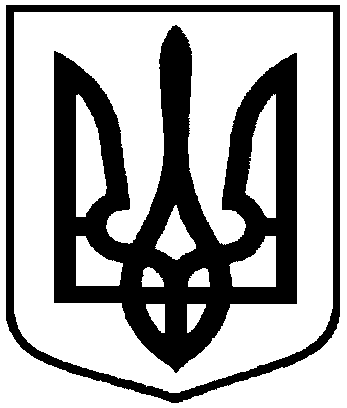 Про надання в оренду земельної ділянки    акціонерному товариству комерційний банк «ПРИВАТБАНК» за адресою:           м. Суми, вул. Харківська, 128/1№з/пНазва підприємства, установи,організації,ідентифікаційний код Функціональне призначення земельної ділянки,адреса земельної ділянки,кадастровий номерПлоща, га,строк користування з моменту прийняття рішенняКатегорія земельної ділянкиРозмір орендної плати в рік за землю у відсотках до грошової оцінки земельної ділянки1234561.Акціонерне товариство комерційний банк «ПРИВАТБАНК»,14360570Під розміщеною автозаправочною станцією,вул. Харківська, 128/15910136300:10:005:0031(інформаційна довідка з Державного реєстру речових прав на нерухоме майно та Реєстру прав власності на нерухоме майно, Державного реєстру Іпотек, Єдиного реєстру заборон відчуження об’єктів нерухомого майна щодо об’єкта нерухомого майна № 66506116 від 23.08.2016)0,100010 роківЗемлі промисловості, транспорту, зв’язку, енергетики, оборони та іншого призначення10,0